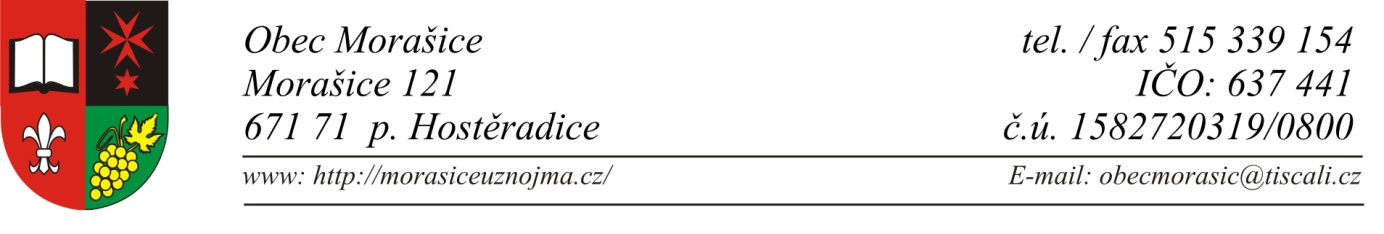 Zveřejnění záměru obce podle ustanovení § 39, odst. 1 zákona číslo 128/2000 Sb.,zákona o obcích v platném zněníObec Morašice zveřejňuje záměr prodeje části pozemku:p.č. 1061/9- ostatní plocha, výměra 20 m2 – příjezd k domuv majetku obce, v katastrálním území MorašicePříloha č.1 – mapa pozemkuV Morašicích dne 22.9.2021					………………………………………………							                    Mgr. Adéla Šotkovská, DiS.- starostka obceVyvěšeno na úřední i el. desce dne 22.9.2021Sejmuto: